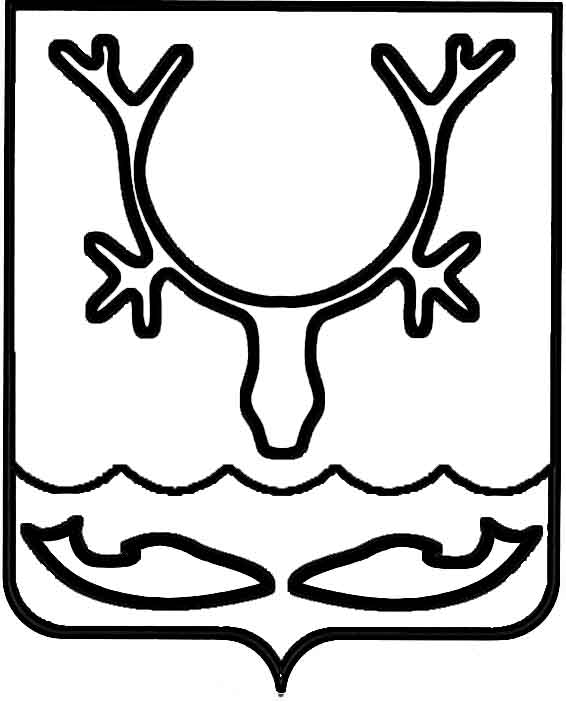 Администрация МО "Городской округ "Город Нарьян-Мар"ПОСТАНОВЛЕНИЕот “____” __________________ № ____________		г. Нарьян-МарДля рассмотрения вопроса в отношении объекта, находящегося в федеральной собственности, по адресу: г. Нарьян-Мар, ул. Ленина, д. 33Б, кв. 5 – на заседании межведомственной комиссии по признанию помещения жилым помещением, жилого помещения непригодным для проживания и многоквартирного дома аварийным                    и подлежащим сносу или реконструкции Администрация МО "Городской округ "Город Нарьян-Мар"П О С Т А Н О В Л Я Е Т:Во исполнение абзаца 6 пункта 7 Положения о признании помещения жилым помещением, жилого помещения непригодным для проживания                                 и многоквартирного дома аварийным и подлежащим сносу или реконструкции, утвержденного постановлением Правительства РФ от 28.01.2006 № 47, в состав межведомственной комиссии по признанию помещения жилым помещением, жилого помещения непригодным для проживания и многоквартирного дома аварийным                      и подлежащим сносу или реконструкции, утвержденный постановлением Администрации МО "Городской округ "Город Нарьян-Мар" от 04.09.2017 № 1058, включить с правом решающего голоса представителя федерального органа исполнительной власти, осуществляющего полномочия собственника в отношении оцениваемого имущества по адресу: г. Нарьян-Мар, ул. Ленина, д. 33Б, кв. 5:Хозяинову Татьяну Викторовну – начальника отдела по работе в НАО МТУ Росимущества в Архангельской области и НАО.Настоящее постановление вступает в силу со дня его официального опубликования в бюллетене городского округа "Город Нарьян-Мар" "Наш город"                 и подлежит размещению на официальном сайте Администрации МО "Городской округ "Город Нарьян-Мар".1311.20171271О включении в состав межведомственной комиссии по признанию помещения жилым помещением, жилого помещения непригодным для проживания                                  и многоквартирного дома аварийным                         и подлежащим сносу или реконструкции представителя федерального органа исполнительной власти, осуществляющего полномочия собственника в отношении оцениваемого имущества по адресу:                           г. Нарьян-Мар, ул. Ленина, д. 33Б, кв. 5Глава МО "Городской округ "Город Нарьян-Мар" О.О.Белак